Varsel med beskrivelse av situasjonenKonsekvensvarsel/kravTotalentreprenørens svarSignaturDato:      	_________________________________________(signatur)	Navn:	     	Rolle:	     Kopi til: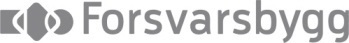 Totalentreprenørens skjema(NS 8407)Totalentreprenørens skjema(NS 8407)Prosjekt:      Kontrakt:      Varsel/kravnr:      Totalentreprenør:      Arkivreferanse:      Revisjonsnr:      Veiledning i bruk av skjemaet:Totalentreprenøren (TE) oppfordres til å lese all veiledningstekst i skjemaet, samt de aktuelle bestemmelser i standarden, før skjemaet benyttes. Skjemaet pkt. 1 brukes når TE vil varsle om at han krever utstedt endringsordre eller varsle om medvirkningssvikt fra byggherren (BH), se nærmere i veiledningen til skjemaet pkt. 1. Dersom BH har utstedt en endringsordre skal skjemaet pkt. 1 ikke benyttes.Derimot benyttes pkt. 2 og 3 i alle de tre ovennevnte situasjonene dersom TE skal varsle/kreve vederlagsjustering eller fristforlengelse, eller svare på BHs svar knyttet til disse situasjonene. Se nærmere i veiledningen til skjemaets pkt. 2 og 3.Det er ulike tidspunkter for når fristene for fremsettelse av varsel/krav/svar begynner å løpe etter NS 8407. Det vil si at TE kan ha behov for å benytte skjemaet flere ganger for samme forhold. I så fall brukes et nytt skjema hver gang påført varsel/kravnummer til det opprinnelige varselet/kravet/svaret, samt nytt revisjonsnummer.  Skjemaet benyttes ikke ved avvik som skyldes TE selv, eller hvor TE foreslår alternative løsningerEr det tidligere korrespondanse knyttet til dette varselet? 	 Nei	 Ja: 		 Byggherrens endringsordre nr.:       		 Byggherrens endringsordre i byggemøtereferat nr.       pkt.      		 Byggherrens svar nr.:      		 Annet, spesifiser:      Dette punktet fylles ut når TE vil varsle om enten:at han krever utstedt endringsordre som følge av instruks, tegninger og beskrivelser, jfr. NS 8407 pkt. 32.2. E fyller ut alt. A, ellerforhold som vil kunne forstyrre TEs gjennomføring av arbeide under kontrakten jfr. NS 8407 pkt. 25.1, som for eksempel at det fysiske arbeidsgrunnlaget eller forhold ved grunnen ikke er slik TE kunne forvente etter kontrakten. E fyller ut alt. B.Alt A. Krav om utstedelse av endringsordre, jfr. NS 8407 pkt. 32.2Totalentreprenøren anser at følgende pålagte ytelse(r) ikke er en del av hans plikter etter kontrakten:Eventuelle vedlegg:Alt B. Varsel om byggherrens medvirkningsvikt, jfr. NS 8407 pkt. 25.1Totalentreprenørens beskrivelse av medvirkningssvikten:Eventuelle vedlegg:Dette punktet fylles ut når TE vil fremme varsel/krav om vederlagsjustering eller fristforlengelse som følge av:endringsordre fra BHforhold nevnt i skjemaets punkt 1force majeure, jfr. NS 8407 pkt. 33.3 (kun fristforlengelse)Varsel om vederlagsjustering fremmes iht. NS 8407 pkt. 34.1.2, 34.1.3, 34.3.3 og 34.4. Varsel om fristforlengelse fremmes iht. NS 8407 pkt. 33.4 Spesifiserte krav fremmes iht. NS 8407 pkt. 33.6, og det skal fremgå hvilken eksakt dato fristen kreves forlenget til. Vederlagsjustering, jfr. NS 8407 pkt. 34Det fremsettes følgende varsel/krav om vederlagsjustering:Begrunnelse for varslet/kravet:Eventuelle vedlegg:Fristforlengelse, jfr. NS 8407 pkt. 33.4 og 33.6Det fremsettes følgende varsel/krav om fristforlengelse:Begrunnelse for varslet/kravet (begrunnelsen skal angi hvilken frist varselet/kravet knytter seg til):Eventuelle vedlegg:Dette punktet fylles ut når TE vil svare på varsel/krav/svar fra BH. TE må svare dersom han:vil påberope at BHs varsel/krav/svar er for sent fremsatt (NS 8407 pkt. 5)har innsigelser mot BHs varsel/krav om fristforlengelse eller varsel om justering av enhetspriser (NS 8407 pkt. 33.7 og 34.3.3)har mottatt en forespørsel etter NS 8407 pkt. 33.6.2, og han mener det ikke foreligger grunnlag for å beregne tidligere varslet krav på fristforlengelse Totalentreprenørens svar:Eventuelle vedlegg: